Муниципальное автономное общеобразовательное учреждениеСредняя общеобразовательная школа № 8г. Южно-Сахалинск                                                           ОТЧЕТзанятий внеурочной деятельности                                                      «Веселая кисточка»                                              за 2016/2017 учебный годРуководитель:Холина Е.В.Класс:4-АКоличество занятий в неделю:1                                                                     2017год                                                         г.Южно-Сахалинск   Внеурочная деятельность  оказывает существенное воспитательное воздействие на учащихся:  -способствует возникновению у ребенка потребности в саморазвитии;- формирует у ребенка готовность и привычку к творческой деятельности; - повышает собственную самооценку ученика, его статус в глазах сверстников, педагогов. У детей формируются представления о трудовой деятельности, уважение к труду и его результатам, идёт развитие толерантности в межличностном общении и взаимодействии.    Содержание занятий, предусмотренных в рамках внеурочной деятельности, сформировано с учётом пожеланий обучающихся и их родителей и реализуется посредством различных форм организации.Направление внеурочной деятельности  общекультурноеАктуальность -в системе эстетического воспитания подрастающего поколения особая роль принадлежит изобразительному искусству. Умение видеть и понимать красоту окружающего мира способствует воспитанию культуры чувств, развитию художественно-эстетического вкуса, трудовой и творческой активности, целеустремлённости, усидчивости, чувства взаимопомощи, даёт возможность творческой самореализации личности. На занятиях  у учащихся  усиливается исследовательский элемент, а также художественный эффект от выполненных работ, их практическая значимостьЦели и задачи реализации данной программы      Содержание программы “Весёлая кисточка” нацелено на формирование художественной культуры школьников как части культуры духовной, на приобщение детей к миру искусств, общечеловеческим и национальным ценностям через их собственное творчество и освоение художественного опыта прошлого. Формирование “культуры творческой личности” предполагает развитие в ребенке природных задатков, творческого потенциала, специальных способностей, позволяющих самореализоваться в различных видах и формах художественно-творческой деятельности. .     Воспитание интереса ко всем видам пластических искусств; изобразительным, декоративно-прикладным, архитектуре, дизайну в разных формах. 2.     Формирование художественно-образного мышления и эмоционально -
чувственного отношения к предметам и явлениям действительности; искусству, как основе развития творческой личности; формирование эмоционально-ценностного отношения к жизни.  3.     Приобщение к национальному и мировому художественному наследию. 4.     Развитие творческих особенностей и изобразительных навыков; расширение диапазона чувств и зрительных представлений, фантазий, воображения; воспитание эмоциональной отзывчивости на явления окружающей действительности, на произведения искусства.  5.     Обучение художественной грамотности, формирование практических навыков работы. Место занятий в рамках  программы Преподавание курса « Веселая кисточка» проводится  во второй половине дня. Важность   этого курса  для младших школьников подчеркивается тем, он осуществляется в рамках программы формирования познавательной творческой деятельности,   рекомендованного для внеурочной деятельности новым стандартом. Курс «Веселая кисточка»»  изучается в 4 классе 1 час в неделю. Общий объём учебного времени составляет 34 часа.  Виды деятельности учащихся на занятиях: изображение рисунка на плоскости и в объеме (с натуры, по памяти, по представлению)Форма проведения занятий сочетание коллективных, групповых, индивидуальных форм организации на занятиях. Коллективные задания вводятся в программу с целью формирования опыта общения и чувства коллективизма. Результаты коллективного художественного труда обучающихся находят применение в оформлении кабинетов, коридоров. Кроме того, выполненные на занятиях художественные работы используются как подарки для родных, друзей, ветеранов войны и труда. Общественное положение результатов художественной деятельности школьников имеет большое значение в воспитательном процессе. Механизм реализации программы осуществляется через систему занятий, организацию сотрудничества с родителями детей, через педагогическое сопровождение.Уровень воспитательного результата: Занятия помогли в пробуждении и обогащении чувств детей, путем освоения живых, воспринимаемых органами чувств особенностей природных и художественных явлений — цвета, звука, формы, движения, возможностей слова и живой речи. Формируемые на занятии универсальные учебные действия: Общая оценка занятий внеурочной деятельности:занятия внеурочной деятельности проходят эффективно. Учащимся нравится посещать занятия, родители удовлетворены организацией данной деятельности.
Насколько удалось достигнуть поставленной цели В результате работы по программе «Весёлая кисточка» обучающиеся научились:различать произведения изобразительного, декоративно-прикладного искусства и знать о роли этих искусств в жизни людей;  знать об особенностях национальной художественной культуры; иметь представление о выразительных возможностях художественных материалов, элементарных техниках;  уметь рассматривать и выражать эмоциональное отношение к произведениям изобразительного искусства; получили возможность научиться: воплощать свои фантазии, уметь выражать свои мысли; составлять композиции, узоры; создавать творческие проекты; доводить работу до полного завершения. при выполнении практических работ уметь использовать элементарные образные возможности художественных знаний и умений (цвет, тон, линия, объем, пространство, пропорции и т. д.).  План-конспект одного из занятий Конспект урокаТема: «Покорение космоса»Цель: создать условия для выполнения рисунка на тему «Космос».Планируемые результаты:- личностные: осуществляют толерантное принятие разнообразия культурных явлений, национальных ценностей и духовных традиций; овладевают навыками самостоятельной работы в процессе выполнения художественно-творческих заданий.-предметные: развивать навыки составления композиции на тему «Космос», умение последовательно вести работу над рисунком, творческое воображение, умение видеть и понимать прекрасное в космическом пейзаже, совершенствовать пространственную ориентировку детей в листе бумаги.-метапредметные: учатся видеть и воспринимать проявления художественной культуры в окружающей жизни (архитектура); имеют мотивацию, организовывают самостоятельную художественно-творческую и предметно-продуктивную деятельность, выбирают средства для реализации художественного замысла; овладевают художественной интуицией и памятью.Оборудование урока:  -для учителя: презентация «Космос», рисунки.-для учащихся: карандаш, ластик, фломастеры, маркеры.Выставка в  школьной библиотеке -     «Покорение космоса.Время первых» апрель,2017      -     «Герои, борцы и защитники»май,2017Проблемы и пути их решения: в школе дети испытывают колоссальную нервную нагрузку на их психику, поэтому интерьер помещения, где проводятся занятия ИЗО должен быть таким, чтобы переступая порог ребенок сразу попадал в особый мир творчества и искусства, легко переключался с занятий общеобразовательными предметами на занятия ИЗО. Фотоотчет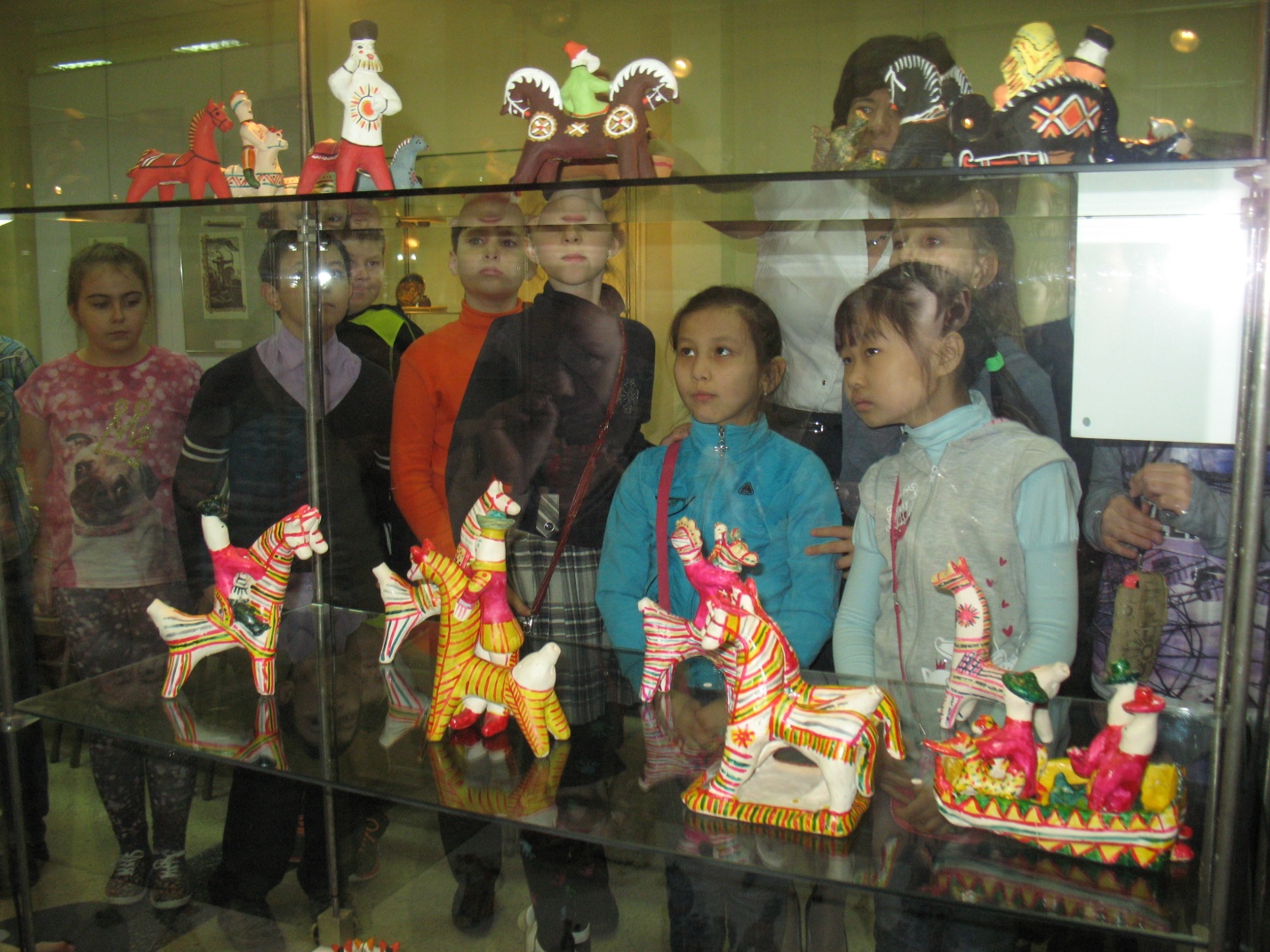 УУДПо плануФактическиЛичностныеактивно включаться в общение и взаимодействие со сверстниками на принципах уважения и доброжелательности, взаимопомощи и сопереживания;развитие высокой мотивации учебного процесса;развитие всех форм мышления младшего школьника;  проявлять дисциплинированность, трудолюбие и упорство в достижении поставленных целей;   оказывать бескорыстную помощь своим сверстникам, находить с ними общий язык и общие интересы.+ПознавательныеФормирование учебно-познавательного интереса к предмету.+Регулятивныеучитывать выделенные учителем ориентиры действия в новом учебном материале в сотрудничестве с учителем+Коммуникативныедопускать возможность существования у людей различных точек зрения, в том числе не совпадающих с его собственной, и ориентироваться на позицию партнёра в общении и взаимодействии;-формулировать собственное мнение и позицию; ·задавать вопросы+№Этапы урока, методы и приёмыВремяСодержание. Деятельность учителяДеятельность ученикаУУД1.ОрганизационныйСловесный:слово учителя.1Приветствие.Приветствовать учителя.Р: принимают и сохраняют учебную задачу.Л: Внутренняя позиция школьника на уровне положительного отношения к уроку.2.МотивационныйСловес.:Беседа.1-2Начнём наш урок с загадки:Он не лётчик, не пилот,Он ведёт не самолёт,А огромную ракету.Дети, кто, скажите это? (Космонавт)Слушать учителя,Отгадывать загадку.Р: умение самостоятельно определять круг учебных задач.3.Сообщение темы урока и задачи1-2Ребята, близится 12 апреля, а знаете ли вы, что это за праздник?(День космонавтики) - Кто первым полетел в космос? (Юрий Гагарин) Что вам известно об этом событии?- Как назывался первый космический корабль? («Восток»)-Предположите, какую тему мы будем изучать?(предположения детей)-Кто может сформулировать задачу нашего урока? Смотрите на опору.(Познакомимся с историей покорения космоса,Научимся создавать свою композицию космического пространства)Самостоятельно или с помощью опоры формулировать тему, цель урока.Р: умение самостоятельно определять круг учебных задач.4.Знакомство с новым материаломСловес.: слово учителя, ответы на вопросы.Наглядно- иллюстративный: просмотр иллюстраций, презентации.5-Давайте вспомним, что вам  известно о космосе.-Какие объекты мы можем встретить в космосе?(планеты,звезды,метеориты,кометы, метеоры, созвездия, …)Человек смотрел на звездное небо и ему хотелось узнать, что же это за звезды, почему они такие яркие?С помощью каких приборов людям удавалось наблюдать за объектами в космосе? (телескопы) Ученые, наблюдая за звездным небом, узнали, что кроме Земли есть и другие планеты — одни меньше, другие больше. Назовите планеты Солнечной системы. (Меркурий, Венера, Юпитер, Сатурн, Нептун и Плутон, Марс, Уран.) Какая из планет вас привлекает и почему? (ответы детей)Какие ученые первыми начали изучение космического пространства?(Циолковский Константин Эдуардович, Королев Сергей Павлович)– Прежде, чем в космос полетел первый человек, кого учёные сначала отправляли в космическую неизвестность?( различных животных.)Каких животных вы помните, которых отправляли в космос?(собаки породы лайки, Белка, Стрелка)– Ребята, как вы думаете, почему поступок Юрия Алексеевича Гагарина можно назвать героическим?- Да, действительно, это было опасно, но зато он увидел то, что до него из людей никто не видел.- Скажите, в чем выходят космонавты в открытый космос? (в скафандрах) Почему? (В космосе нет воздуха)Какими качествами, по-вашему мнению, должен обладать человек, который решил стать космонавтом?(стойкий, терпеливый)- А как вы думаете, космонавт – это мужская профессия? (выслушиваются ответы детей)- Оказывается, космос покоряется и женщинам. Имя одной женщины – космонавта известно всему миру. Это Валентина Николаевна Терешкова (портрет).Имена каких космонавтов вы знаете?(Алексей Леонов)Слушать рассказ учителя, анализировать, аргументировать своё мнение.П:поиск и извлечениеинформации Р:принятие цели ипостановка задачурокаП: умение наблюдать, делать выводы, умение внимательно следить за материалом.К: Слушать других, пытаться принимать другую точку зрения, быть готовым изменить своё мнение.4.АнализАнализ слайдов5-7Посмотрите, какие композиции на тему «Космос» я нарисовала. Опишите, что изображено на 1-ой картине.Какие  Опишите, что изображено на 2-ой картине?Наблюдать, анализировать, отвечать на вопросы,определять особенности композиции.П:поиск и извлечениеинформации5.Педагогический показобъяснение,показ,2Ну что, ребята, а теперь давайте с вами немного пофантазируем и попробуем нарисовать наше с вами космическое путешествие. В зависимости от замысла рисунка лист бумаги расположите вертикально или горизонтально. Определите размеры изображения, расположите его в плоскости листа. Передать космическое пространство можно, нарисовав много звезд и удаленных планет.Наблюдать и усваивать приёмы и порядок выполнения работы.П: умение следить и усваивать практические приемы работы.6.Постановка творческой задачиИнструктаж1Ребята, а сейчас послушайте учебную задачу: нарисуйте композицию на тему «Космос». Придумайте сюжет композиции сами,  все зависит от вашей фантазии, передайте через рисунок свои впечатления о космических далях.Принимать общую задачу.Р: умение воспринимать задачу, мобильно выполнять работу. Формирование ответственного творческого отношения к работе.7.Практическая работа15-20А сейчас приступайте к работе. Желаю вам успехов и хорошей творческой работы! Я думаю, что вы с легкостью справитесь с этим заданием.Самостоятельно выполнять задание.Р: умение организовывать свою учебную задачу.Учиться определять степень успешности выполнения своей работы,   давать оценку работе.8.Итог урокаСловесный:Беседа.Выставка детских работ, выявление ошибок, анализ работ. 2-3-Ребята, время выполнения творческой работы подошло к концу, пожалуйста, заканчивайте свою работу. Давайте полюбуемся работами друг друга. Приносим свои и кладем их на пол у доски. Внимательно посмотрите на работы. Чьи работы вам кажется более творческими? У кого получились наиболее яркие работы?Давайте повторим то. Что вы узнали на сегодняшнем уроке:-Когда был совершен первый полет в космос?-Назовите известных вам космонавтов.-Какими качествами должен обладать настоящий космонавт?-Хотели ли вы стать космонавтами?- Я очень довольна вашей работой! Молодцы, ребята! Сегодня мы с вами совершили настоящее путешествие в космические дали! Анализировать проделанную работу на уроке, оценивать свои силы, высказывать свое мнение.Р: самооценка, умение анализировать результаты своего труда и труда других.